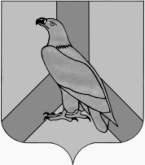 
 АДМИНИСТРАЦИЯДАЛЬНЕРЕЧЕНСКОГО ГОРОДСКОГО ОКРУГАПРИМОРСКОГО  КРАЯПОСТАНОВЛЕНИЕ«14» декабря 2021г..                   г. Дальнереченск                                  № 1097-па.О внесении изменения в Постановление администрации Дальнереченского городского округа Приморского края от 15.01.2021 года № 26-па «О закреплении мест складирования незагрязненного снегана территории Дальнереченского городского округа для вывоза от населения в зимний период 2021 года»	В соответствии с Федеральным законом от 06.10.2003 года N 131-ФЗ "Об общих принципах организации местного самоуправления в Российской Федерации", администрация Дальнереченского городского округаПОСТАНОВЛЯЕТ:Внести в Постановление администрации Дальнереченского городского округа Приморского края от 15.01.2021 года № 26-па «О закреплении мест складирования незагрязненного снега на территории Дальнереченского городского округа для вывоза от населения в зимний период 2021 года» следующее изменение:Изложить пункт 1 в следующей редакции:Определить места складирования незагрязненного снега:Площадка № 1. Микрорайон Каменушка- 180 метров на Северо-восток от здания, расположенного по адресу: ул. Сплавная, 16 В;Площадка № 2. Микрорайон ЛДК- 300 метров на Северо-запад от пересечения ул. Юбилейная и ул. Строительная обводненный карьер (микрорайон ЛДК);Площадка № 3. С. Лазо- 300 метров на Юго-запад от жилого дома, расположенного по адресу: ул. Молодежная, 7. Организационно-информационному отделу администрации Дальнереченского городского округа (Бычкова Л.В.) настоящее постановление разместить на официальном сайте Дальнереченского городского округа.Настоящее постановление вступает в силу со дня его подписания.Глава Дальнереченскогогородского округа                                                                                      С.В. Старков 